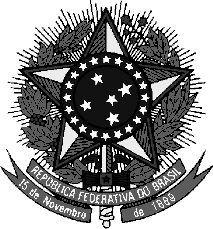 MINISTÉRIO DA EDUCAÇÃOSECRETARIA DE EDUCAÇÃO PROFISSIONAL E TECNOLÓGICA INSTITUTO FEDERAL DE EDUCAÇÃO, CIÊNCIA E TECNOLOGIA DE PERNAMBUCO REITORIAPRÓ-REITORIA DE PESQUISA, PÓS-GRADUAÇÃO E INOVAÇÃOAvenida Professor Luiz Freire, no 500 – Cidade Universitária – Recife – CEP: 50.540-740(081) 2125-1691- propesq@reitoria.ifpe.edu.brEDITAL- XX/2022 PROPESQANEXO IV - TERMO/DECLARAÇÃO DE ANUÊNCIA DO CAMPUSDeclaramos para os devidos fins que estamos cientes e concordamos com o afastamento do(a) estudante                                                                                                   , Matrícula:                  para apresentar o trabalho (ou Projeto) intitulado “	”,no XI CONNEPI, que será realizado no período de 26 a 29 de setembro de 2022 na cidade de Porto Velho / RO.Informamos ainda que nos responsabilizaremos pelas ações administrativas constantes no Item 14 do Edital XX/2022/PROPESQ, referentes a garantia de participação do beneficiário do auxílio no evento supracitado.Diretor(a) Geral do campus do beneficiárioGestor(a) de Pesquisa, Pós-graduação e Inovação do campus do(a) beneficiário(a) 	,	de	de 2022